Памятка для родителейпо обеспечению безопасности при катании с горок Сложно представить зиму без активного катания, а само катание – без саней. Чтобы отдых был не только приятным, но и безопасным, стоит внимательно относиться к выбору  горки   и  средствам для катания, которых сейчас выпускается огромное количество – санки, ледянки пластмассовые, снегокаты, надувные санки (их называют по разному: ватрушки, тюбинги, тобогганы).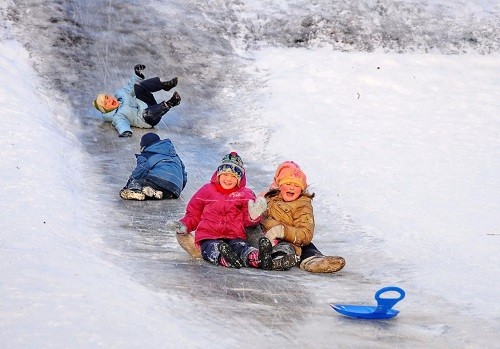 Родители! Научите детей нескольким важным правилам поведения на горке и сами строго соблюдайте требования безопасности:1. Не съезжать с горки, пока не отошёл в сторону предыдущий спускающийся.2. Не задерживаться внизу, когда съехал, а поскорее отползать или откатываться в сторону.3. Не перебегать ледяную дорожку. Объясните ребёнку, что переходить горку поперёк нельзя, даже если ему кажется, что он успеет перебежать до того, как кто-то съедет. На льду легко поскользнуться и попасть под ноги съезжающим.4. Подниматься на снежную или ледяную горку следует только в месте подъема, оборудованном ступенями, запрещается подниматься на горку там, где навстречу скатываются другие.5. Во избежание травматизма нельзя кататься, стоя на ногах и на корточках.6. Стараться не съезжать спиной или головой вперёд (на животе), а всегда    смотреть вперёд, как при спуске, так и при подъёме.7. Если уйти от столкновения (на пути дерево, человек и  т.д.) нельзя, то надо постараться завалиться на бок или откатиться в сторону от ледяной поверхности.8. Если мимо горки идет прохожий, подождать, пока он пройдет, и только тогда совершать спуск.В последние годы большую популярность приобрели  надувные   санки.  Катание   на  них – это  отдых, который  одинаково  подходит  взрослым и детям. Но, к  сожалению,  катание на тюбинге – это  один и из самых  травмоопасных  видов  отдыха.  В  отличие  от обычных  санок «ватрушки»  способны     развивать      большую     скорость     и     даже   закручиваться    вокруг   своей  оси  во  время спуска.  При   этом  они абсолютно   неуправляемы  и     не  оборудованы  тормозным устройством. Это тот случай, когда здоровье и жизнь катающихся  -  дело самих катающихся.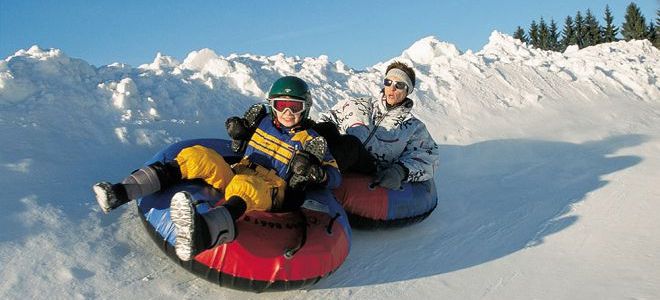 Поэтому, чтобы сделать свой отдых приятным, а спуск на тюбинге безопасным, необходимо:1. Кататься только на специально подготовленных трассах со снежной поверхностью.2. Склон для катания должен быть  с уклоном не больше 20 градусов. Внизу склона должно быть достаточно места для торможения. Не следует кататься на тюбингах по склонам, поросшим деревьями.3.  Нельзя кататься с горок с трамплинами — при приземлении ватрушка сильно пружинит.4. Прежде чем начать спуск по неподготовленной трассе, осмотрите ее на предмет наличия ям, бугров, торчащих кустов, камней, ограждений, представляющих опасность для жизни и здоровья.5. Санки-ватрушки развивают большую скорость, поэтому на склоне обращайте внимание на других катающихся. Перед началом спуска убедитесь, что перед вами нет никого из катающихся, особенно детей.6. Не катайтесь на тюбинге в состоянии алкогольного опьянения.7. Кататься на санках-ватрушках следует сидя. Не пытайтесь кататься на «ватрушке»  стоя или прыгая как на батуте.8. Нельзя кататься на тюбинге вдвоем с ребенком - невозможно контролировать ситуацию одной рукой удерживая ребенка, а другой,  держась за ватрушку.9. Не привязывайте надувные санки к транспортным средствам: снегокатам, квадроциклам, автомобилям и т.д.Уважаемые родители!Не оставляйте детей одних, без присмотра!Соблюдайте несложные правила катания с горок, и вы обезопасите себя и окружающих от возможных травм и повреждений.